T.C.NİZİP BELEDİYESİ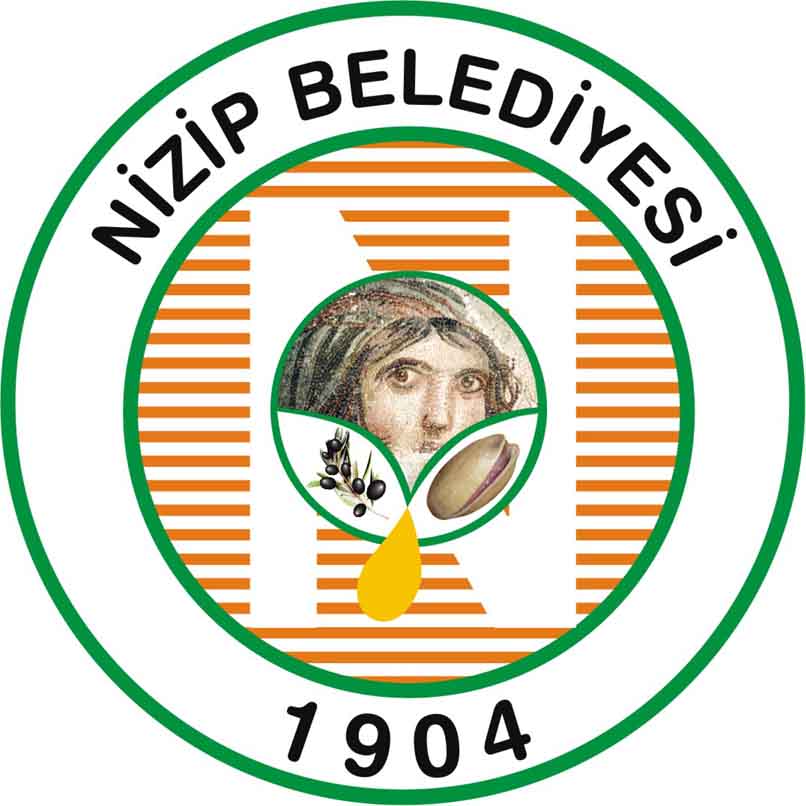 PERFORMANS PROGRAMI2018İÇİNDEKİLER1-	İLÇE HARİTASI……………………………………………………….2	2-	SUNUM…………………………………………………………………43-	GENEL BİLGİLER	……………………………………………………5	3.1	NİZİP…………………………………………………………….5-94-	STRATEJİK PLANLAMA FAALİYETLERİ………………………..10	4.1	HUKUKİ DAYANAK…………………………………………..10-155-	DURUM ANALİZİ……………………………………………………...15-176-	MİSYON-VİZYON VE İLKELER…………………………………….187-	PERFORMANS PROGRAMI VE HEDEFLER…………………… ..18-40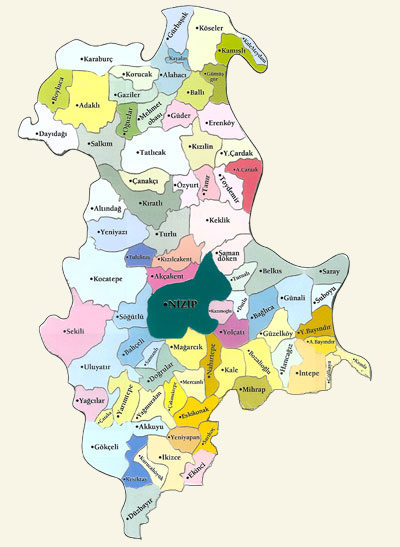                                                     NİZİP BELEDİYESİ                                    2018	                                          PERFORMANS PROGRAMI                                  S U N U MKamu yönetiminde, kurumun gelecekte nerede olacağıyla ilgili soruları yanıtlayan stratejik yönetim; aynı zamanda, kuruluş bütçesinin uzun dönemli amaç ve hedefleri ile öncelikleri ifade edecek şekilde hazırlanmasını, kaynak tahsisinin bu önceliklere göre yapılmasını ve sonunda hesap verme sorumluluğunu da içermektedir. Diğer taraftan stratejik yönetim, kurumun dış çevresinden gelecek fırsat ve tehditleri bilmesini ve kendi gücünün farkında olmasını da gerektirmektedir. Bu çerçevede ülkemizde kamu kurumlarının stratejik yönetim anlayışına geçmesi, 10.12.2003 tarih ve 5018 sayılı Kamu Mali Yönetimi ve Kontrol Kanununda yer alan stratejik planlamaya ilişkin hükümlerin 01.01.2005 tarihinde yürürlüğe girmesiyle zorunlu hale gelmiştir. 5018 sayılı Kamu Mali Yönetimi ve Kontrol Kanunu ile kamu kaynaklarının etkili, ekonomik ve verimli kullanımının yanı sıra mali saydamlık ve hesap verilebilirlik ilkeleri ön plana çıkmıştır. Bu ilkelerin uygulamaya konulmasını sağlamak üzere kamu mali yönetim sistemimize dahil edilen temel yöntem ve araçlardan biri de performans esaslı bütçeleme sistemidir. Performans esaslı bütçeleme sisteminin temel unsurlarını stratejik plan, performans programı ve faaliyet raporları oluşturmaktadır.  Stratejik plan ve performans programları vasıtasıyla kamu idarelerinin temel politika hedefleri ile bunların kaynak ihtiyaçları arasında bağlantı kurulmakta; söz konusu belgelerde öngörülen hedeflere ilişkin gerçekleşmeler ise faaliyet raporları aracılığıyla kamuoyuna açıklanmaktadır. Bu bağlamda hazırlanan “ Kamu İdarelerince Hazırlanacak Performans Programları Hakkında Yönetmelik”  05.07.2008 tarih ve 26927 sayılı Resmi Gazetede yayınlanarak yürürlüğe girmiştir. Bahse konu Yönetmelik hükümleri doğrultusunda Nizip Belediyesinin “2018 Mali Yılı Performans Programı” hazırlanmıştır. 2018 Mali Yılı Performans Programımız, Belediyemizin 2016-2020 yıllarını kapsayan stratejik planında yer alan orta ve uzun vadeli amaç ve hedeflere ilişkin program dönemine ait; performans hedef ve göstergelerini, bu performans hedeflerine ulaşmak için yürütülecek faaliyet ve projeleri, kaynak ihtiyacını, idareye ilişkin mali ve mali olmayan diğer bilgileri içermektedir.  Performans Programımızla, politika ve stratejilerimizin gereği stratejik amaç ve hedeflerimize ulaşma yolunda, birimlerimizin faaliyetlerini kaynaklarımızla ilişkilendirerek, halkımızın beklentilerini karşılayacak, kalite ve başarıyı sağlayacak çalışmalarımıza azim ve kararlılıkla hız kesmeden devam ediyoruz. Bu çerçevede; Stratejik yönetim anlayışımız ile kaynaklarımızı etkin ve verimli bir şekilde planlayarak, Nizip Belediyesinin performansa dayalı 2018 yılı bütçesini oluşturduk.  Bu bütçemizle de kentimizin gerçekçi plan ve programlara dayalı ihtiyaçlarını karşılayarak, “ Tüm sorunlarını çözmüş, sadece Nizip’in değil, Türkiye’nin takip edilen örnek ilçesi haline getirmek “ vizyonumuzdan hareketle    “ Birlikte başardık yine başaracağız. ” diyerek ilk günkü heyecanımızla hız kesmeden, rehavete kapılmadan hizmetlerimizi sunma gayretimizi sürdüreceğiz. Saygıdeğer Meclis Üyesi Arkadaşlarım; 2018 Mali yılı Performans Programımızın kentimiz, halkımız ve ülkemiz için hayırlı olmasını dilerken, hazırlanmasında emeği geçen tüm arkadaşlarıma ve siz değerli Meclis Üyelerimize teşekkürlerimi sunuyorum.  								Hacı Fevzi AKDOĞAN                                                                                       Belediye Başkanı	                                        NİZİP BELEDİYESİ                                    2018	                               PERFORMANS PROGRAMI                              İLÇENİN GENEL OLARAK TANITILMASITARİHİ VE COĞRAFİ YAPISIBelkız (Zeugma-Köprü-Belkıs)( Ek - 1 ) kalıntılarıyla ünlü Nizip yöresi, tarih öncesi dönemlerde insanlar için bir yerleşim yeri olmuştur. Belkıs çayı kenarındaki mağaralar ve ilk yerleşme yerlerinin kalıntıları olan höyükler, bölgeyi bir oya gibi bezemiştir. Bölgede yapılan araştırmalardan elde edilen bulgulara göre, tarih öncesinin en eski dönemini oluşturan Paleolitik Çağ (Yontma Taş Devri)'da bu bölgede insan yerleşmeleri vardı. Cilalı Taş Devrini izleyen Kalmolitik Devirde de bölge yerleşim yeri olma özelliğini korumuştur. Sakçagözü'nden 3 km içerideki Cabahöyük ile Nizip yolu üzerinde bulunan Turlu "Şehzade" höyük bu dönemin belli başlı yerleşim merkezleridir. Türkiye dünya arkeoloji tarihi açısından önem taşıyan ve kazı çalışmaları büyük bir heyacan ile izleyen Belkıs Zeugma antik kenti, Nizip'in 10 km kuzeyinde bulunmaktadır. Nizip'in 8-10 km kuzeyindeki Belkız (Zeugma-Köprü-Belkıs) kenti, bundan iki bin yıl önce İpek Yolu'nun bağlantı noktası konumundaydı. Bugünde E-90 karayolu ile aynı özelliği sürdürmektedir. Grek- Roma-Bizans Dönemlerinde yörenin bütün su kaynakları değerlendirilmiştir. Günümüzde de Belkız (Zeugma-Köprü-Belkıs) Antik Kenti'nin bir kısmını sular altına bırakmış olsa da Hidroelektrik Santralleriyle su kaynakları değerlendirilmektedir. Nizip tarih boyunca taşıdığı coğrafi özellik nedeniyle uygarlıkların ugrak merkezi olmuştur. Bundan bin yıl kadar önce çeşitli devletler yönetiminde (Tolunoğlu, Selçuklular, Eyyubiler, Memlükler, Dulkadiroğulları) Türkler tarafından yerleşim yeri olmuştur. 1517'de Yavuz Sultan Selim'in Mısır Seferi sırasında Osmanlı İmparatorluğu topraklarına katılan ilçenin tarihi M.Ö. 3000 yıllarına kadar ilerlemektedir. 23/24 Haziran 1839'da Osmanlı Devleti ile Mısır Valisi arasında geçen savaş da Nizip Meydan Muharebesi olarak tarihe geçmiştir. Nizip Ulusal Kurtuluş Savaşı yıllarında da Milli Mücadele'ye katılmış ve önemli görevler üstlenmiştir. 1904 yılında Belediyelik olarak Birecik ilçesine bağlı iken,1926 yılında ilçe olan Nizip de gerçek kimliğini Cumhuriyetle kazanmış ve gelişmesine de bu dönemde göstermiştir. Merkezde  bulunan Fevkani Kilisesi Bizans Dönemine aittir.COĞRAFİ KONUMUEnlem					Kuzey 36°-37°Boylam				Doğu 36°-38°Rakım					534-463 kotları arasındadırYüzölçümü				761.950 dekarYıllık Ortalama Sıcaklık		16°En Yüksek Sıcaklık			43°En Düşük Sıcaklı	k          	 -15°	Nüfus					139,304 kişi Gaziantep ilinin en büyük çevre ilçesi Nizip'tir. Nizip'in doğusunda Şanlıurfa (Birecik), güneyinde Karkamış, kuzeyinde Yavuzeli, Batısında Gaziantep ve Oguzeli bulunur. 36°28' doğu boylamları ve 36°38' kuzey enlemleri arasında yeralan Nizip'in deniz seviyesinden yüksekliği 400-500m. arasındadır. Fırat Irmağı havzasında yeralan Nizip genel olarak doğuya doğru açılan bir plato ve güneyde ise bir ova özelliği gösterir. Fazla bir engebenin olmadığı sade bir yapıya sahiptir.                                  .                                                                                                                                                                                                                                                                               
                   NİZİP BELEDİYESİ                                    2018	                                  PERFORMANS PROGRAMI                              
İKLİMİ	: 
                Akdeniz ve karasal iklim özellikleri arasında geçiş bölgesinde yeralan Nizip'te yıllık yağış miktarı 440 mm. civarındadır. Yağışın büyük çoğunluğu kış ve ilkbahardadır. Yaz mevsimi tamamen kuraktır. Türkiye'de yaz kuraklığının en fazla olduğu yerlerden biridir. Sıcak ve kurak geçen yazlara karşılık kış mevsimi nispeten soğuk ve yağışlıdır. Hakim rüzgar yönü güney ve batıdır. Yazın güneyden esen sıcak ve kuru rüzgârların etkisi ile yaz kuraklığı daha da artar.  Yörenin iklim şartlarına bağlı olarak bitki örtüsü bozkır olmakla birlikte, zeytin, antepfıstığı, asma gibi kültür bitkileri de yaygın olarak yetişmektedir.  İLÇEMİZİN TOPRAK  VE BİTKİ ÖRTÜSÜ	Tarımsal üretimin en başta gelen etmenlerinden birisi olan toprak,uygun biçimde kullanılıp korunduğunda,kendisinden beklenilen verimi sağlayabilen bir doğal kaynaktır.Bu bakımdan,toprağın özelliklerine ve kullanma yeteneğine en uygun biçimde kullanılması ve verimliliğinin sürdürülmesi için gerekli olan önlemlerin alınması ile toprağın korunması gerekir.Toprak,kütlelerin aşınıp ufalanması ile oluşan en büyük canlı ortamıdır.Toprak yapısı ve derinliği tarımsal üretimi çok yakından ilgilendirmektedir.Toprak geçirgenliği ve kalınlığı ise o bölgedeki arazi yapısını iklim,coğrafya ve bitki örtüsü şartlarına bağlıdır. Topraklarımız genel olarak killi,kireçli ve geçirgen kahverengi topraklardır.İlçenin güneyine gidildikçe toprak kalınlığı artmaktadır.İlçede doğal bitki örtüsünü maki ve step olarak iki kısma ayırabiliriz. Maki formasyonu kuzeyde yüksek ve yağışın nispeten bol olduğu kısımlarda yer almaktadır.Step sahaları doğu ve güney kısımlarda görülür.İlçede en çok rastlanan step bitkileri;çoban pençesi,deve dikeni,geven, hazer, sütleğen, yabani arpa, kekik ve keberdir. Keber (şabella) ticari değeri son zamanda oldukça artmıştır. Keber toplamaları ve ticareti ilçede artmıştır.Kekik toplamaları ve ticareti keber bitkisine göre azdır.Nizip ilçesi, Gaziantep-Şanlıurfa yolu E-90 karayolu üzerinde bulunmaktadır. Ayrıca Gaziantep-Nusaybin demiryolu ilçemizden geçmektedir. Dolayısıyla her an ulaşım imkanı vardır.Nizip-Gaziantep arası	45 Km’dirNizip-Birecik arası	17 Km’dirNizip-Karkamış arası	33 Km’dirNizip-Oğuzeli arası	33 Km’dirNizip- Ankara arası	724 Km’dir İlçe merkezinde su, kanalizasyon mevcuttur. Köy yollarımız asfalt olup, 28 köyde kanalizasyon bulunmaktadır.                                           NİZİP BELEDİYESİ                                    2018	                                  PERFORMANS PROGRAMI                              TURİZMRUMKALE		:               Gaziantep merkezinin 62 km. kuzeydoğusunda, merzimen çayının Fırat Nehri'ne döküldüğü yerde dik kayalar üzerindedir. Rumkale'nin adı önceleri Hromgla iken bozularak Rumkale denilmiştir. Fırat ve Merzimen'in kıyılarından itibaren dimdik yükselen yamaçlarda, bir diş sur ve kompleks odalardan oluşan kapı girişi ile içeri girilmektedir.                Ayaktaki mimari kalıntılar Geç Roma ve Ortaçağ karekteri taşımaktadır. Bunların en ilginci, geniş ve silindirik ve havalandırma kuyusu ile bu kuyunun kenarından helozonik bil yolla aşağı giden ve Fırat seviyesinin altına kadar inen kuyudur. Hz. İsa'nın havarilerinden Yohannes'in burada bir süreac inzivaya çekilerek, Yohannes (yohenna) İncil'inin müsvettelerini kopya ve sakladığı yerdir. Daha sonra bulunan kopyaların Beyrut'a götürüldüğü söylenmektedir. 11. yüzyılda Urfa Haclı Kontluğu döneminde Hromgla'nın önemli bir merkez olduğu bilinmektir. Kale-kent, 12. yüzyıl sonlarında Memlukların eline geçmiş ve önceleri Kal-at ar Rum, daha sonra ise, kal- at El Müslimin adını almıştır. Mercidabık Savaşı'ndan sonra, Osmanlıların eline geçen Rumkale, Halep eyaletinin Birecik sancağına bağlı bir kaza haline getirilmeştir. Rumkale'de halen ortaçağ ve Türk-islam dönemine ait bazı yapılar ile harap vaziyette bir de mescit bulunmaktadır. 18. Yüzyılda, Rumkale'yi ziyaret eden Richart Pococke, tepe üzerinde birkaç görkemli bina ile Gotik tarzda küçük ama çok güzel bir kilisenin olduğundan söz etmektedir Samsat ile Rumkale arasındaki Fırat vadisinde çok sayıda kayadan oyulmuş mekanlar bulunmaktadır. Bunların birçoğunun araları geçitlerde birleştirilerek, özellikle Haçlı seferleri sırasında, Fırat boylarını koruma amacıyla, savunma mekânları haline getirilmiştir. Hıristiyanlarca aziz olarak olarak tanınan son patrik Aziz Nernes'in adına yapılmış bir kilise ve mezarına bulunmaktadır. Birecik Barajında su tutulma işlemlerinin tamamlanmasıyla birlikte Rumkale tamamıyle bir yarımada haline gelmiştir.FEVKANİ KİLİSESİ	:Bugün Fevkani mahallesinde bulunan 542. ada 3. parsel vakıflar Genel Müdürlüğü adına kültür varlığı diye tescil edilmiş olan 476 m. alana sahip binanın yapılış tarihi tam bilinmiyorsa da M.Ö. 350-450 yıllarında yapıldığı rivayet edilmektedir. Kilisenin 1800 yıllarda cami olduğu bilinmektedir. Şu anda kullanılmamaktadır.HÖYÜKLER		:NİZİP VE BELKIS HÖYÜKLERİ	:           
            Nizip'in güneyindeki Nizip höyüğüyle Belkıs'taki höyükler genellikle ilk yerleşmelerdir. Belkıs höyüğünde güneye bakılınca Nizip'in hem bugünkü tepe mahallesi hem de Nizip höyüğü görülür. Böylece Taşbaş dahil tüm ahvali kontrol edebilir.Bu nedenle söz konusu tepelerin, ilk yerleşmeleri oluşturan insanlarca o havalideki olayları izleme, ateş yakarak haberleşme ve tehlike anında işaretleşme gibi özel amaçlarla korunup geliştirildiği bilinmektedir. Nizip'te halk arasında yaygın bir efsane ye göre, Belkıs höyüğünün altında yatan ermiş her yüzyılda bir kalkar ve "Belkıs'ın çift demiri altın oldu mu ?" diye bağırırmış. "Olmadı!" diye bir ses duyar bu kez "Olacak olacak" der yeniden kalktığı yere yatarmış.                                                           NİZİP BELEDİYESİ                                    2018	                                      PERFORMANS PROGRAMI                              HORUM HÖYÜK	:
              Niziplilerin Yukarıçardak köyü olan ve bugün kısmen  Birecik Barajının suları altında kalan Höyüklerden biri olan Horum höyükle 1996 da başlayarak Gaziantep Müze müdürlüğü başkanlığı İstanbul, Fransız Anadolu araştırmaları enstitüsünün de Cathrine Marro ve Aksel Tibet yönetiminde kurtarma kazıları sürdürüldü. HUKUKİ ZORUNLUKa-5393 sayılı Belediye Kanunu: Madde 41.- Belediye başkanı, mahallî idareler genel seçimlerinden itibaren altı ay içinde; kalkınma plânı ve programı ile varsa bölge plânına uygun olarak stratejik plân ve ilgili olduğu yıl başından önce de yıllık performans programı hazırlayıp belediye meclisine sunar.Stratejik plân, varsa üniversiteler ve meslek odaları ile konuyla ilgili sivil toplum örgütlerinin görüşleri alınarak hazırlanır ve belediye meclisi tarafından kabul edildikten sonra yürürlüğe girer.Nüfusu 50.000'in altında olan belediyelerde stratejik plân yapılması zorunlu değildir.Stratejik plân ve performans programı bütçenin hazırlanmasına esas teşkil eder ve belediye meclisinde bütçeden önce görüşülerek kabul edilir.Geçici Madde 4.- 41 inci maddede öngörülen stratejik plân, Kanunun yürürlüğe girmesinden itibaren bir yıl içinde hazırlanır.b-5018 sayılı Kamu Mali Yönetimi ve Kontrol Kanunu : Madde 9: Kamu idareleri; kalkınma planları, programlar, ilgili mevzuat ve benimsedikleri temel ilkeler çerçevesinde geleceğe ilişkin misyon ve vizyonlarını oluşturmak, stratejik amaçlar ve ölçülebilir hedefler saptamak, performanslarını önceden belirlenmiş olan göstergeler doğrultusunda ölçmek ve bu sürecin izleme ve değerlendirmesini yapmak amacıyla, katılımcı yöntemlerle stratejik plan hazırlarlar. B-Stratejik Plân ve Performans Programı Hazırlama Yönetimi :a-Katılımcı Yöntem : Stratejik Planlar, üniversite, meslek odaları ve sivil toplum örgütlerinin görüşleri alınarak katılımcı yöntemlerle hazırlanmalıdır.Gerekçe: 5393 sayılı Kanun, m.41 : Stratejik plân, varsa üniversiteler ve meslek odaları ile konuyla ilgili sivil toplum örgütlerinin görüşleri alınarak hazırlanır.  b-Encümen Görüşü : Stratejik Planlar belediye meclisine sunulmadan önce belediye encümeninde değerlendirilmelidir. Encümen, plan taslağını değiştiremez; fakat görüşlerini rapor olarak plan taslağına ekler.                                           NİZİP BELEDİYESİ                             2018	                                                      PERFORMANS PROGRAMIGerekçe: 5393 sayılı Kanun : Madde 34/a.- Belediye encümeninin görev ve yetkileri şunlardır:Stratejik plân ve yıllık çalışma programı ile bütçe ve kesin hesabı inceleyip belediye meclisine görüş bildirmek.c-Meclis Kararı : Belediye Meclisi hazırlanan plan ve programları görüşür ve aynen veya tadilen kabul eder.Gerekçe:5393 sayılı Kanun: Madde 18) :  Belediye meclisinin görev ve yetkileri şunlardır:a)Stratejik plân ile yatırım ve çalışma programlarını, belediye faaliyetlerinin ve personelinin performans ölçütlerini görüşmek ve kabul etmek.C-Tamamlanma Tarihi : 13.07.2006Gerekçe : 5393 sayılı Kanun: Geçici Madde 4 :  41 inci maddede öngörülen stratejik plân, Kanunun yürürlüğe girmesinden itibaren bir yıl içinde hazırlanır.Devlet Planlama Teşkilatı Görüşü : 13 Temmuz 2005 tarih ve 25874 sayılı Resmi Gazetede yayımlanan 5393 sayılı Belediye Kanununun geçici dördüncü maddesinde, ilgili belediyelerde stratejik plan, “...Kanunun yürürlüğe girmesinden itibaren bir yıl içinde hazırlanır.” hükmüne yer verilmiştir. Uygulama bu hüküm doğrultusunda yürütülmekte olup buna göre belediyelerde ilk stratejik plan 13 Temmuz 2006 tarihine kadar hazırlanacaktır.Açıklama : Nüfusu 50.000’in üzerindeki belediyeler, 13 Temmuz 2006 tarihine kadar Stratejik Planlarını hazırlamak zorundadır. Ancak;a-Temmuz ayını meclisin tatil ayı olarak belirlemiş belediyelerimizde planların ya Haziran meclisinde karara bağlanması ya da meclisin Temmuz ayı tatilini iptal edip, Temmuz ayında karara bağlaması gerekmektedir.b-Planlar meclisten önce Encümende görüşüleceğinden, meclis toplantısından önce Encümene sevk edilerek değerlendirilmesi gerekmektedir.                                            NİZİP BELEDİYESİ                             2018	                                  PERFORMANS PROGRAMID-Performans Programı : 5393 sayılı Belediye Kanunu’na göre “Belediye başkanı, mahallî idareler genel seçimlerinden itibaren altı ay içinde…………. ilgili olduğu yıl başından önce de yıllık performans programı hazırlayıp belediye meclisine sunar.” (Madde 41)Her ne kadar madde metne göre 2018 performans programının 2018 yıl başından önce hazırlanması gerekmekte ise de aynı maddenin 4. fıkrasına göre “Stratejik plân ve performans programı bütçenin hazırlanmasına esas teşkil eder ve belediye meclisinde bütçeden önce görüşülerek kabul edilir.” hükmü gereği, 2018 yılı performans programının 2018 yılı bütçesinden önce hazırlanması gerekmektedir. Bu durumda performans programının Haziran-Temmuz 2017 tarihlerinde Meclis tarafından karara bağlanması gerekmektedir. Performans Programı, meclise sunulmadan önce Encümende görüşülmelidir.Gerekçe : 5393 sayılı Belediye Kanunu, Madde 18 : Belediye meclisinin görev ve yetkileri şunlardır:a) Stratejik plân ile yatırım ve çalışma programlarını, belediye faaliyetlerinin ve personelinin performans ölçütlerini görüşmek ve kabul etmek.5393 sayılı Belediye Kanunu, Madde 34 : Belediye encümeninin görev ve yetkileri şunlardır:a) Stratejik plân ve yıllık çalışma programı ile bütçe ve kesin hesabı inceleyip belediye meclisine görüş bildirmek.GÖREVLERİ5393 Sayılı Belediye Kanununa göre; Belediyenin Görev ve SorumluluklarıMADDE 14.- Belediye, mahallî müşterek nitelikte olmak şartıyla;a) İmar, su ve kanalizasyon, ulaşım gibi kentsel alt yapı; coğrafî ve kent bilgi sistemleri; çevre ve çevre sağlığı, temizlik ve katı atık; zabıta, itfaiye, acil yardım, kurtarma ve ambulans; şehir içi trafik; defin ve mezarlıklar; ağaçlandırma, park ve yeşil alanlar; konut; kültür ve sanat, turizm ve tanıtım, gençlik ve spor; sosyal hizmet ve yardım, nikâh, meslek ve beceri kazandırma; ekonomi ve ticaretin geliştirilmesi hizmetlerini yapar veya yaptırır. Büyükşehir belediyeleri ile nüfusu 50.000'i geçen belediyeler, kadınlar ve çocuklar için koruma evleri açar.                                              NİZİP BELEDİYESİ                             2018	                                     PERFORMANS PROGRAMIb) Okul öncesi eğitim kurumları açabilir; Devlete ait her derecedeki okul binalarının inşaatı ile bakım ve onarımını yapabilir veya yaptırabilir, her türlü araç, gereç ve malzeme ihtiyaçlarını karşılayabilir; sağlıkla ilgili her türlü tesisi açabilir ve işletebilir; kültür ve tabiat varlıkları ile tarihî dokunun ve kent tarihi bakımından önem taşıyan mekânların ve işlevlerinin korunmasını sağlayabilir; bu amaçla bakım ve onarımını yapabilir, korunması mümkün olmayanları aslına uygun olarak yeniden inşa edebilir. Gerektiğinde, öğrencilere, amatör spor kulüplerine malzeme verir ve gerekli desteği sağlar, her türlü amatör spor karşılaşmaları düzenler, yurt içi ve yurt dışı müsabakalarda üstün başarı gösteren veya derece alan sporculara belediye meclisi kararıyla ödül verebilir. Gıda bankacılığı yapabilir.Belediye, kanunlarla başka bir kamu kurum ve kuruluşuna verilmeyen mahallî müşterek nitelikteki diğer görev ve hizmetleri de yapar veya yaptırır.Hizmetlerin yerine getirilmesinde öncelik sırası, belediyenin malî durumu ve hizmetin ivediliği dikkate alınarak belirlenir.Belediye hizmetleri, vatandaşlara en yakın yerlerde ve en uygun yöntemlerle sunulur. Hizmet sunumunda özürlü, yaşlı, düşkün ve dar gelirlilerin durumuna uygun yöntemler uygulanır.Belediyenin görev, sorumluluk ve yetki alanı belediye sınırlarını kapsar.Belediye meclisinin kararı ile mücavir alanlara da belediye hizmetleri götürülebilir.4562 sayılı Organize Sanayi Bölgeleri Kanunu hükümleri saklıdır.MADDE 15.- Belediyenin yetkileri ve imtiyazları şunlardır:a) Belde sakinlerinin mahallî müşterek nitelikteki ihtiyaçlarını karşılamak amacıyla her türlü faaliyet ve girişimde bulunmak.b) Kanunların belediyeye verdiği yetki çerçevesinde yönetmelik çıkarmak, belediye yasakları koymak ve uygulamak, kanunlarda belirtilen cezaları vermek.c) Gerçek ve tüzel kişilerin faaliyetleri ile ilgili olarak kanunlarda belirtilen izin veya ruhsatı vermek.d) Özel kanunları gereğince belediyeye ait vergi, resim, harç, katkı ve katılma paylarının tarh, tahakkuk ve tahsilini yapmak; vergi, resim ve harç dışındaki özel hukuk hükümlerine göre tahsili gereken doğal gaz, su, atık su ve hizmet karşılığı alacakların tahsilini yapmak veya yaptırmak.e) Müktesep haklar saklı kalmak üzere; içme, kullanma ve endüstri suyu sağlamak; atık su ve yağmur suyunun uzaklaştırılmasını sağlamak; bunlar için gerekli tesisleri kurmak, kurdurmak, işletmek ve işlettirmek; kaynak sularını işletmek veya işlettirmek.                                               NİZİP BELEDİYESİ                             2018	                                     PERFORMANS PROGRAMIf) Toplu taşıma yapmak; bu amaçla otobüs, deniz ve su ulaşım araçları, tünel, raylı sistem dâhil her türlü toplu taşıma sistemlerini kurmak, kurdurmak, işletmek ve işlettirmek.g) Katı atıkların toplanması, taşınması, ayrıştırılması, geri kazanımı, ortadan kaldırılması ve depolanması ile ilgili bütün hizmetleri yapmak ve yaptırmak.h) Mahallî müşterek nitelikteki hizmetlerin yerine getirilmesi amacıyla, belediye ve mücavir alan sınırları içerisinde taşınmaz almak, kamulaştırmak, satmak, kiralamak veya kiraya vermek, trampa etmek, tahsis etmek, bunlar üzerinde sınırlı aynî hak tesis etmek.i) Borç almak, bağış kabul etmek.j) Toptancı ve perakendeci hâlleri, otobüs terminali, fuar alanı, mezbaha, ilgili mevzuata göre yat limanı ve iskele kurmak, kurdurmak, işletmek, işlettirmek veya bu yerlerin gerçek ve tüzel kişilerce açılmasına izin vermek.k) Vergi, resim ve harçlar dışında kalan dava konusu uyuşmazlıkların anlaşmayla tasfiyesine karar vermek.l) Gayrisıhhî müesseseler ile umuma açık istirahat ve eğlence yerlerini ruhsatlandırmak ve denetlemek.m) Beldede ekonomi ve ticaretin geliştirilmesi ve kayıt altına alınması amacıyla izinsiz satış yapan seyyar satıcıları faaliyetten men etmek, izinsiz satış yapan seyyar satıcıların faaliyetten men edilmesi sonucu, cezası ödenmeyerek iki gün içinde geri alınmayan gıda maddelerini gıda bankalarına, cezası ödenmeyerek otuz gün içinde geri alınmayan gıda dışı malları yoksullara vermek.n) Reklam panoları ve tanıtıcı tabelalar konusunda standartlar getirmek.o) Gayrisıhhî işyerlerini, eğlence yerlerini, halk sağlığına ve çevreye etkisi olan diğer işyerlerini kentin belirli yerlerinde toplamak; hafriyat toprağı ve moloz döküm alanlarını; sıvılaştırılmış petrol gazı (LPG) depolama sahalarını; inşaat malzemeleri, odun, kömür ve hurda depolama alanları ve satış yerlerini belirlemek; bu alan ve yerler ile taşımalarda çevre kirliliği oluşmaması için gereken tedbirleri almak.p) Kara, deniz, su ve demiryolu üzerinde işletilen her türlü servis ve toplu taşıma araçları ile taksi sayılarını, bilet ücret ve tarifelerini, zaman ve güzergâhlarını belirlemek; durak yerleri ile karayolu, yol, cadde, sokak, meydan ve benzeri yerler üzerinde araç park yerlerini tespit etmek ve işletmek, işlettirmek veya kiraya vermek; kanunların belediyelere verdiği trafik düzenlemesinin gerektirdiği bütün işleri yürütmek.(l) bendinde belirtilen gayrisıhhî müesseselerden birinci sınıf olanların ruhsatlandırılması ve denetlenmesi, büyükşehir ve il merkez belediyeleri dışındaki yerlerde il özel idaresi tarafından yapılır.Belediye, (e), (f) ve (g) bentlerinde belirtilen hizmetleri Danıştayın görüşü ve İçişleri Bakanlığının kararıyla süresi kırkdokuz yılı geçmemek üzere imtiyaz yoluyla devredebilir; toplu taşıma hizmetlerini imtiyaz veya tekel oluşturmayacak şekilde ruhsat vermek suretiyle yerine getirebileceği gibi toplu taşıma hatlarını kiraya verme veya 67 nci maddedeki esaslara göre hizmet satın alma yoluyla yerine getirebilir.                                            NİZİP BELEDİYESİ                             2018	                                                     PERFORMANS PROGRAMIİl sınırları içinde büyükşehir belediyeleri, belediye ve mücavir alan sınırları içinde il belediyeleri ile nüfusu 10.000'i geçen belediyeler, meclis kararıyla; turizm, sağlık, sanayi ve ticaret yatırımlarının ve eğitim kurumlarının su, termal su, kanalizasyon, doğal gaz, yol ve aydınlatma gibi alt yapı çalışmalarını faiz almaksızın on yıla kadar geri ödemeli veya ücretsiz olarak yapabilir veya yaptırabilir, bunun karşılığında yapılan tesislere ortak olabilir; sağlık, eğitim, sosyal hizmet ve turizmi geliştirecek projelere İçişleri Bakanlığının onayı ile ücretsiz veya düşük bir bedelle amacı dışında kullanılmamak kaydıyla arsa tahsis edebilir.Belediye, belde sakinlerinin belediye hizmetleriyle ilgili görüş ve düşüncelerini tespit etmek amacıyla kamuoyu yoklaması ve araştırması yapabilir.Belediye mallarına karşı suç işleyenler Devlet malına karşı suç işlemiş sayılır. 2886 sayılı Devlet İhale Kanununun 75 inci maddesi hükümleri belediye taşınmazları hakkında da uygulanır.Belediyenin proje karşılığı borçlanma yoluyla elde ettiği gelirleri, şartlı bağışlar ve kamu hizmetlerinde fiilen kullanılan malları ile belediye tarafından tahsil edilen vergi, resim ve harç gelirleri haczedilemez.                      İÇ DURUM ANALİZİKURUMSAL YAPIBelediye BaşkanıBelediye Meclisi                      : 32 ÜyeBelediye Encümeni                 :   7  ÜyeBelediye Başkan Yardımcısı :    2 AdetMüdürlükler                           : 13 Adet		PERSONEL YAPISINizip Belediyesi İstihdam Türleri DağılımıNizip Belediyesi;  99 kadrolu işçi, 4 sözleşmeli personel, 39 memur olmak üzere toplam 142 personeli ile hizmet vermektedir. Belediyedeki istihdam türlerinin dağılımı aşağıdaki grafikte sunulmuştur.                                             NİZİP BELEDİYESİ                             2018	                                     PERFORMANS PROGRAMITEKNOLOJİK ALT YAPI	Kurumumuz çalışanlarında günümüz teknolojisine uygun bilgisayar, yazıcılar ve çevre birimlerde gerekli olan teknolojik araçlar bulunmaktadır.Role telsiz haberleşme sistemimiz ve Kurum içi elektronik haberleşme kullanılmaktadır.NİZİP BELEDİYESİ                             2018	                                     PERFORMANS PROGRAMIMİSYON – VİZYON VE İLKELER   MİSYON	İlçemiz de sürekli süreksiz ikamet eden veya transit geçen, ilçemiz ve mücavir alan sınırları içinde yaşamakta bulunanların; Ekonomik, sosyal, kültürel şartlara bağlı her türlü ihtiyacını Kanunlarla verilen görev ve yetkiler çerçevesinde adil, hızlı ve kaliteli biçimde karşılayarak hayata geçirmek.	2-	VİZYON	İyi yetişmiş az sayıda personel ile  teknolojik kullanımına öncelik tanıyarak,plan ve projeye önem vererek, şeffaflık ve katılımcılığı ön planda tutarak hizmette kalite ve tasarrufa ulaşmaktır. İLKELER  Planlı ve projeli ekip çalışması  Kalite ve sistemin şartlarına uyum.  Şeffaf ve denetlenebilir olmak.  Kamu Kurum – Kuruluşlar, meslek odaları, sivil toplum örgütleri, iş dünyası, medya ve toplum ile diyalog ve uzlaşı.  Kanunların tanıdığı olanakları adil ve tarafsız olarak halka yansıtmak.  Güler yüzlü yönetim.  Doğru ve dürüst olmak.  Kurumun haklarını savunarak, tasarrufta bulunmak.  Yeni kaynaklar yaratmak. Öncü ve örnek belediye olmak.Vatandaş memnuniyetiSTRATEJİK AMAÇ VE HEDEFLER	Nizip Belediyesinin orta ve uzun vadede ulaşması beklenen amaçları ve bu amaçlara ulaşmak için izlenecek hedefler belirlenmiş ve belirlenen hedeflere ulaşmak için gereken faaliyetler ortaya konmuştur.KURUMSAL YAPININ GELİŞTİRİLMESİGerekçe :Etkili, etkin, verimli ve kaliteli hizmet üretimi için katılımcı bir yönetim anlayışını sağlamak. Paydaşların talep ve şikayetlerini göz önünde bulundurarak kurumsal yapının güçlendirilmesi.                                             NİZİP BELEDİYESİ                             2018	                                    PERFORMANS PROGRAMIHEDEFLER :1.1-	Kurum İçi İletişimin Geliştirilmesi.1.2-	Katılımcı Yönetim.1.3-	İç Denetim Yapılması.                     NİZİP BELEDİYESİ                             2018	                                    PERFORMANS PROGRAMI2-	MALİ YAPININ GÜÇLENDİRİLMESİSTRATEJİK AMAÇ :	Belediye hizmetlerinin daha güçlü olarak sunulabilmesi için güçlü bir mali yapının oluşturulması gereklidir. Kaynakların verimsiz kullanımı genelde tüm kamu kurumlarının problemleri arasında yer almaktadır. Ve belediyelerimiz ciddi bir mali sıkıntı içinde bulunmaktadır. Mevcut kaynakların geliştirilmesi, ilave kaynakların oluşturulması için tahakkuk ve tahsilat artırıcı çalışmalar yapılmasının yanı sıra tasarruf politikalarına da önem verilmesi gereklidir. 5018 sayılı Kamu Mali Yönetimi ve Kontrol Kanununa göre; kamu kaynaklarının etkin ve verimli bir şekilde toplanılması ve kullanılması yönetimlilerin sorumluluğu altındadır.Etkin, etkili, verimli ve kaliteli hizmet üretimi.GEREKÇE :Etkili, etkin, verimli ve kaliteli hizmet üretimi için katılımcı bir yönetim anlayışını sağlamak. Paydaşların talep ve şikayetlerini göz önünde bulundurarak kurumsal yapının güçlendirilmesi.BELEDİYE MALİ YAPISI :Amaç : Kent ve kentlinin yerel ihtiyaçlarının karşılanması için gerekli mali büyüklüğe ulaşmak.                                             NİZİP BELEDİYESİ                             2018	                                     PERFORMANS PROGRAMIGerekçe :Belediye hizmetlerinin daha güçlü olarak sunulabilmesi için güçlü bir mali yapının oluşturulması gereklidir. Kaynakların verimsiz kullanımı genelde tüm kamu kurumlarının problemleri arasında yer almaktadır. Ve belediyelerimiz ciddi bir mali sıkıntı içinde bulunmaktadır. Mevcut kaynakların geliştirilmesi, ilave kaynakların oluşturulması için tahakkuk ve tahsilat artırıcı çalışmalar yapılmasının yanı sıra tasarruf politikalarına da önem verilmesi gereklidir. 5018 sayılı Kamu Mali Yönetimi ve Kontrol Kanununa göre; kamu kaynaklarının etkin ve verimli bir şekilde toplanılması ve kullanılması yönetimlilerin sorumluluğu altındadır.HEDEFLER2.1	Yerel Kaynakların etkin temini.2.2.	Kaynakların etkin / verimli kullanımı.2.3	Yeni kaynakların oluşturulması.2.4       Denk bütçe politikası.NİZİP BELEDİYESİ                             2018                                                     PERFORMANS PROGRAMI3-	ALTYAPI HİZMETLERİSTRATEJİK AMAÇ:	Nizip’in gelişim süreci içerisinde, ihtiyaçların karşılanabilmesi ve artan taleplerin zamanında karşılanabilmesi için vizyon projelere ihtiyaç duyulmaktadır.	Nizip’in gelişimi izlendiğinde 6360 sayılı Büyükşehir yasası ile ilçemiz sorumluluk alanına giren 84 adet köy (yeni mahalle), çevre bölgelerde yapılan iki adet baraj ve otoyolun 50’den fazla  köyü kısmen veya tamamen etkilenmesi nedeniyle oluşan aşırı göç, sanayi tesislerindeki artış ve arsa yetmezliğinden kaynaklanan insan ve çevre sorunlarındaki artış sebebiyle kentin vizyonuna uygun projeler gerçekleştirilmelidir.NİZİP BELEDİYESİ                             2018                                                     PERFORMANS PROGRAMIGEREKÇEİlçe merkezinde devam etmekte olan altyapı çalışmaları tamamlandıktan sonra ilçe merkezinde tahrip olan kaldırım ve asfalt işlerini tamamlamak, ilçe trafik akışını sağlıklı hale getirmek için park sorununu çözmek ve çevre halkının gündelik yaşamını kolaylaştırma ve sosyal donatı ihtiyaçlarını karşılanması sorunları olmayan bir şehir meydana getirmek. HEDEFLERAltyapı projelerine uygun olarak, Belediye sınırları içinde bulunan yerleşimalanlarındaki mevcut içme suyu ve kanalizasyon şebekelerinin iyileştirilmesi, yeni şebeke ve isale hatları yapılması.NİZİP BELEDİYESİ                             2018                                                     PERFORMANS PROGRAMINİZİP BELEDİYESİ                             2018PERFORMANS PROGRAMI4.	İMAR VE PLANLAMA	STRATEJİK AMAÇ:	Sürdürülebilir çevre koşullarına uygun, tarihi ve doğal çevreye uyumlu, planlı, sağlıklı ve güvenli bir kent oluşturmak.	           GEREKÇE:	6360 Sayılı 14 İlde Büyükşehir Belediyesi ve 27 İlçe kurulması ile Bazı kanun ve Kanun Hükmünde Kararnamede Değişiklik Yapılmasına dair Kanun, 5393 sayılı Belediye Kanunu, 3194 Sayılı İmar Kanunu, 2863 Sayılı Kültür ce Tabiat Varlıklarını koruma Kanunu, 2872 Sayılı Çevre Koruma Kanunu, 5403 Sayılı Toprak Koruma ve Arazi Kullanımı KanunuNİZİP BELEDİYESİ                             2018PERFORMANS PROGRAMI5. TARİHİ MİRASIN KORUNMASI	STRATEJİK AMAÇ:	Tarihin birçok evrelerine şahitlik etmiş olan Nizip’in tarihsel kimliğini daha çok tanıtmak, kentin sahip olduğu tarihi ve kültürel mirasın çağdaş yaşamla buluşturularak gelecek kuşaklara aktarılmasını sağlamak.	GEREKÇE:2863 sayılı Kültür ve Tabiat Varlıklarını Koruma Kanunu ve ilgili yönetmelikler.Belediyemiz Mücavir Alan sınırları içerisinde bulunan Antik Zeugma Kenti ile İmar sınırlarımız içerisinde bulunan Kentsel Sit Alanı ve II. Derece Arkeolojik Sit Alanındaki tarihi ve kültürel değerlerin daha bilinçli bir şekilde korunması, kamuoyuna tanıtılması, yaşatılması ve gelecek nesillere aktarılabilmesini sağlamak.	Hedef 5.1:Tarihi ve kültürel değerlerin yaşatılması amacıyla projeler hazırlanması ve uygulanması.Gerekçe:Kültür ve Tabiat Varlıklarını Koruma Bölge Kurulunca ilan edilen ve Koruma İmar Planı yapılması aşamasında veya sonrasında, var olan tescilli yapıların yaşatılabilmesi için, Koruma İmar Planında öngörülen sokakların açılması, NİZİP BELEDİYESİ                             2018PERFORMANS PROGRAMIburalarda çevre düzenlemesi yaparak yaya trafiğine açılması, metruk durumda olan tecilli yapıların sosyal hizmetlerde kullanılmak üzere kamulaştırılması, mülkiyet problemi giderilen yapıların röleve, restorasyon, restitüsyon ve rekonstrük projelerin hazırlanması, Koruma Kurulu onayı alan yapıların restorasyon işlerine başlanması8-	ÇEVRE SAĞLIĞI VE DENETİM FAALİYETLERİStratejik Amaç:Vatandaşlarımızın sağlığını ve huzurunu tehdit eden unsurları ortadan kaldırmak ve sağlıklı, dengeli bir çevrede yaşamlarını sağlamak için; gerekli tedbirleri almak ve aldırmak.Gerekçe:     	Aşırı göç, sanayi tesislerindeki artış ve düzensiz yapılaşmadan kaynaklanan insan ve çevre sorunlarındaki artış şehrimizin problemleri haline gelmiştir. Denetim ile kentin esenlik ve düzenin korunmasını sağlamak, vatandaşlarımızın şikayetlerine çözümler bulmak. Yönetmeliklerde belediyemiz görevlerinden biri olan denetimi gerçekleştirmek hedeflenmektedir.	Belediye sınırları içinde beldenin düzenini ve belde halkının sağlık ve huzurunu, yetkili organların bu amaçla alacakları kararların yürütülmesini sağlamak ve korumak        NİZİP BELEDİYESİ                             2018PERFORMANS PROGRAMINİZİP BELEDİYESİ                             2018PERFORMANS PROGRAMIGerekçe:İnsan ve çevre sağlığını tehdit eden kirletici unsurları tespit ederek çevresorunlarını en aza indirmek.7-	YEŞİL ALAN VE REKREASYON	STRATEJİK AMAÇ:	Şehir halkının çevrelerinden zevk alarak yararlanmalarını ve serbest zamanlarını verimli bir biçimde değerlendirmelerini sağlayarak yaşam kalitesini artırmak.NİZİP BELEDİYESİ                             2018PERFORMANS PROGRAMI	Gerekçe:		Şehir halkının aktif kullanımda olan yeşil alanların park ve rekreasyon alanı kullanımlarına dönüştürülerek aktif kullanılan yeşil alanların artırımını sağlamak.NİZİP BELEDİYESİ                             2018PERFORMANS PROGRAMI8	KÜLTÜREL VE SOSYAL FAALİYETLER	STRATEJİK AMAÇ:	İlçenin kültür,sanat, turizm ve sosyal alandaki ihtiyaçlarına cevap vermek.	Gerekçe:	İlçemiz sınırları içerisinde bulunan Zeugma Antik Kentinin tanıtımına katkı sağlamak. Halkın kültür,sanat,turizm ihtiyaçları ile sosyal yardıma muhtaç ailelere yardımlarda bulunarak bir nebze olsun ihtiyaçlarını gidererek nefes almalarını sağlamak.  NİZİP BELEDİYESİ                             2018PERFORMANS PROGRAMIİDRE ADINizip BelediyesiSORUMLU BİRİMYazı İşleri Müdürlüğü STRATEJİK AMAÇ1. Etkin, etkili, verimli ve kaliteli hizmet üretimi.STRATEJİK HEDEF1.1. Kurum İçi İletişimin Geliştirilmesi.PERFORMANS HEDEFİ         İletişim imkanlarının arttırılarak, iletişimin güçlendirilmesi.PERFORMANS GÖSTERGESİYılda 2 Adet Toplantı YapılmasıFAALİYETKurumsal Yapıyı Güçlendirerek Etkili,etkin, verimli ve kaliteli hizmet üretimi için katılımcı bir yönetim anlayışını sağlamak.BÜTÇEİDRE ADINizip BelediyesiSORUMLU BİRİMYazı İşleri Müdürlüğü STRATEJİK AMAÇ1. Etkin, etkili, verimli ve kaliteli hizmet üretimiSTRATEJİK HEDEF1.2. Katılımcı Yönetim.PERFORMANS HEDEFİ         Paydaşların talep ve şikayetlerini göz önündebulundurarak kurumsal yapının güçlendirilmesiPERFORMANS GÖSTERGESİAnketler Yapmak/sayısıFAALİYETKurumsal Yapıyı Güçlendirerek Etkili,etkin, verimli ve kaliteli hizmet üretimi için             katılımcı bir yönetim anlayışını sağlamak.BÜTÇEİDRE ADINizip BelediyesiSORUMLU BİRİMYazı İşleri Müdürlüğü STRATEJİK AMAÇ1. Etkin, etkili, verimli ve kaliteli hizmet üretimiSTRATEJİK HEDEF1.3.  Denetim Yapılması.PERFORMANS HEDEFİ         Yapılan İş kalite Denetimi ve birim tefrişleri yapmakPERFORMANS GÖSTERGESİYılda 2 defa yapmakFAALİYETBirimlerin mevcut mevzuata uygun olarak iş ve işlemlerini yürütüp yürütmediğinin denetlemek .BÜTÇEİDRE ADINizip BelediyesiSORUMLU BİRİMİşletme ve İştirakler -Emlak ve İstimlak MüdürlüğüSTRATEJİK AMAÇ2. Mali Yapının GüçlendirilmesiSTRATEJİK HEDEF2.1. Yerel Kaynakların Etkin Kullanılması.PERFORMANS HEDEFİ         Tahakkuk Kayıplarının AzaltılmasıPERFORMANS GÖSTERGESİ% 5 Artış/YılFAALİYETTahakkuk Kayıplarının Azaltılarak Yeni Tahakkuklar Yapılması. BÜTÇEİDRE ADINizip BelediyesiSORUMLU BİRİMMali Hizmetler Müdürlüğü STRATEJİK AMAÇ2. Mali Yapının GüçlendirilmesiSTRATEJİK HEDEF2.2. Yerel Kaynakların Etkin Kullanılması.PERFORMANS HEDEFİ         Yerel Kaynakların Etkin  ve verimli Kullanılması.PERFORMANS GÖSTERGESİHer yatırım ve süreçFAALİYETOrta ve büyük ölçekli yatırımların ekonomik ve sosyal analizlerin yapılması, süreç iyileştirme çalışmalarının yapılması  ve stok takip sisteminin iyileştirilmesi çalışmasıBÜTÇEİDRE ADINizip BelediyesiSORUMLU BİRİMMali Hizmetler Müdürlüğü STRATEJİK AMAÇ2. Mali Yapının GüçlendirilmesiSTRATEJİK HEDEF2.3. Yeni Kaynakların Oluşturulması.PERFORMANS HEDEFİ         Ulusal ve Uluslararası Fonlardan Yararlanma.PERFORMANS GÖSTERGESİFon/YılFAALİYETBüyük ve Küçük Ölçekli Yatırımların Fonlardan Sağlanacak Gelirle Karşılanmasını Sağlamak. Öz kaynak tasarrufunda bulunmakBÜTÇEİDRE ADINizip BelediyesiSORUMLU BİRİMMali Hizmetler Müdürlüğü STRATEJİK AMAÇ2. Mali Yapının GüçlendirilmesiSTRATEJİK HEDEF2.4. Denk Bütçe Politikası.PERFORMANS HEDEFİ         Gelir- Gider Dengesinin SağlanmasıPERFORMANS GÖSTERGESİ% 90FAALİYETGelir- Gider Bütçesinin Hayali rakamlar ile Değil Gerçekleşebilir Rakamlar İle Yapılmasını Sağlamak.BÜTÇEİDRE ADINizip BelediyesiSORUMLU BİRİMFen İşleri Müdürlüğü STRATEJİK AMAÇ3. Altyapı Çalışmaları.STRATEJİK HEDEF3.4 Kültür ve spor merkezi yapmakPERFORMANS HEDEFİ         Hanımlar için Kültür ve spor merkezi yapmakPERFORMANS GÖSTERGESİ% 100FAALİYETİlçemizde yaşayan gençlerin ve bayanların sağlıklı bir ortamda spor yapması, kültür aktivitelerine katılmalarına olanak sağlayacak hanımlar lokali  ve  gençlik merkezi yapılmasıBÜTÇE2.500.000,00 TLİDRE ADINizip BelediyesiSORUMLU BİRİMFen İşleri Müdürlüğü STRATEJİK AMAÇ3. Altyapı Çalışmaları.STRATEJİK HEDEF3.7 İlköğretim okullarının bakım ve onarımıPERFORMANS HEDEFİ         İlköğretim okullarının bakım ve onarımıPERFORMANS GÖSTERGESİSayısıFAALİYETMevcut okullarımızın fiziksel durumlarının kötü olması nedeniyle, İlköğretim okullarına  çevre düzenlemesi, bakım ve onarım yapılmasıBÜTÇE5.000,00 TLİDRE ADINizip BelediyesiSORUMLU BİRİMFen İşleri Müdürlüğü STRATEJİK AMAÇ3. Altyapı Çalışmaları.STRATEJİK HEDEF3.8 Taziye evi yapılmasıPERFORMANS HEDEFİ         Taziye evi yapılmasıPERFORMANS GÖSTERGESİSayısıFAALİYETYakınlarını kaybeden vatandaşlarımızın geniş ve rahat bir ortamda taziye kabul edilebilmesi için belediyemiz mülkiyetinde olacak taziye evleri yaptırmakBÜTÇE500.000,00 TLİDRE ADINizip BelediyesiSORUMLU BİRİMFen İşleri Müdürlüğü STRATEJİK AMAÇ3. Altyapı Çalışmaları.STRATEJİK HEDEF3.9 Ulaşım ve Trafik hizmetleri konusunda doğru,etkin ve kalıcı çözümler üretmek PERFORMANS HEDEFİ         Ulaşım ve Trafik hizmetleri konusunda doğru,etkin ve kalıcı çözümler üretmekPERFORMANS GÖSTERGESİ% 100FAALİYETUzun çarşı sokaklarının düzenlenmesi ve Muhtelif sokaklara kilit taşı döşenmesiBÜTÇE4.000.000,00 TL İDRE ADINizip BelediyesiSORUMLU BİRİMFen İşleri Müdürlüğü STRATEJİK AMAÇ3. Altyapı Çalışmaları.STRATEJİK HEDEF3.10 Ekonomik ve gerçekleşebilir yatırımlar ile fiziksel çözümler üretilmesiPERFORMANS HEDEFİ         Yeni Yapılaşmadan Dolayı İhtiyaç Duyulan Yol ve Kaldırım İhtiyaçlarını GidermekPERFORMANS GÖSTERGESİ% 50FAALİYETBelediyemiz imar planı sınırları içerisinde, iskâna açılan bölgelerde, yapılmış ve yapılmakta olan binalara verilmiş olan altyapı hizmetlerinin tamamlanmasına müteakip yol ve kaldırım çalışmalarının tamamlanarak yol güzergâhlarının trafiğe açılması gerekmektedir.BÜTÇE1.000.000,00 TLİDRE ADINizip BelediyesiSORUMLU BİRİMİmar ve Şehircilik MüdürlüğüSTRATEJİK AMAÇ4. İmar ve Planlama STRATEJİK HEDEF6.2. 4.1. 1/1000Uygulama İmar Planı İlave YapılmasıPERFORMANS HEDEFİ         1/1000Uygulama İmar Planı İlave Yapılması .PERFORMANS GÖSTERGESİ% 100FAALİYET16.07.2010 tarih ve 5548 sayılı Makam oluru ile onaylanan, 1/25.000 ölçekli Çevre Düzeni Planı ilave ve Revizyonu planında tanımlanmış yaklaşık 1220 hektar yüz ölçümü sahip kentsel gelişme alanlarında, kamu yatırımlarına imkan verebilecek şekilde ilave İmar planı yapılmasıBÜTÇE183.000,00 TLİDRE ADINizip BelediyesiSORUMLU BİRİMFen İşleri MüdürlüğüSTRATEJİK AMAÇ5. Tarihi  mirasın korunmasıSTRATEJİK HEDEF5.1.  Tarihi ve kültürel değerlerin yaşatılması amacıyla tescilli yapılarda restorasyon yapılması.PERFORMANS HEDEFİ         Belediyemiz mülkiyetine geçen tescilli kültür varlığı yapıların Belediye hizmetlerinde veya sosyal faaliyetlerde kullanılmasıPERFORMANS GÖSTERGESİ% 50FAALİYETTescilli yapıların kullanıma açılabilmesi için  röleve, restorasyon, restitüsyon ve rekonstrüksiyon projelerinin hazırlanması ,Kent Müzesi yapımı , sayınlar konağının restorasyonu ve hazırlanan projelere göre restorasyon yapılmasıBÜTÇE1.000.000,00 TLİDRE ADINizip BelediyesiSORUMLU BİRİMZabıta Müdürlüğü STRATEJİK AMAÇ6. Çevre Sağlığı ve Denetim Hizmetleri.STRATEJİK HEDEF6.1. Denetimler Yapmak.PERFORMANS HEDEFİ         Çevrenin korunması ve vatandaşlarımızın çevre kirliliğinden etkilenme olasılığının en aza indirilmesi.PERFORMANS GÖSTERGESİ% 100FAALİYETVatandaşlarımızın ortak varlığı olan çevremizin korunması hava kirliliği, gürültü ve görüntü kirliliğini denetlemek. Ayrıca harfiyat atıkları depo alanları sanayi atıklarının denetimi yapmakBÜTÇEİDRE ADINizip BelediyesiSORUMLU BİRİMZabıta Müdürlüğü STRATEJİK AMAÇ6. Çevre Sağlığı Hizmetleri.STRATEJİK HEDEF6.2. Halk Sağlığını Korumak.PERFORMANS HEDEFİ         Planlı denetim Programına uyumu sağlamak.PERFORMANS GÖSTERGESİ% 100FAALİYETKentin Esenlik ve Düzeninin korunması için denetim hizmetlerinin planlı, programlı,etkin,verimli ve içinde yürütülmesini sağlamak.BÜTÇEİDRE ADINizip BelediyesiSORUMLU BİRİMZabıta Müdürlüğü STRATEJİK AMAÇ6. Çevre Sağlığı Hizmetleri.STRATEJİK HEDEF6.3. Halk Sağlığını Korumak.PERFORMANS HEDEFİ         Gıda dahil 1.sınıf Sıhhı Müesseselerde denetlemekPERFORMANS GÖSTERGESİ% 100FAALİYETİnsan sağılığının en önemli unsurlarından olan gıda satışı yapan yerlerin denetimini temizliğini ve  tahlillerinin yapılmasını sağlamak.BÜTÇEİDRE ADINizip BelediyesiSORUMLU BİRİMZabıta Müdürlüğü STRATEJİK AMAÇ6. Toplu taşıma ve trafik ve ulaşım.STRATEJİK HEDEF6.4. Toplu taşıma Trafik Ulaşım PERFORMANS HEDEFİ         Toplu taşıma Trafik Ulaşımla ilgili denetim yapmakPERFORMANS GÖSTERGESİ% 100FAALİYETVatandaşlarımızın İhtiyaçları doğrultusunda toplu taşımada düzenleyici ve denetleyici önlemler almak ve sorunlara çözüm bulmakBÜTÇEİDRE ADINizip BelediyesiSORUMLU BİRİMFen İşleri Müdürlüğü STRATEJİK AMAÇ7. Yeşil Alan RekreasyonSTRATEJİK HEDEF7.1.Aktif  yeşil Alan Rekreasyon alanını artırmakPERFORMANS HEDEFİ         Mevcut yeşil alanları rehabilite etmek .PERFORMANS GÖSTERGESİ% 100FAALİYETBelkız Mesire alanının düzenleme yapımı.BÜTÇE1.500.000,00 TLİDRE ADINizip BelediyesiSORUMLU BİRİMFen İşleri Müdürlüğü STRATEJİK AMAÇ7.  Ağaçlandırma ve Bakım ÇalışmalarıSTRATEJİK HEDEF7.2 Pasif yeşil alanların miktarını artırılması. PERFORMANS HEDEFİ         Yeşillendirme çalışması ve ağaç dikmekPERFORMANS GÖSTERGESİ% 100FAALİYETKul Şehir halkının aktif kullanımda olmayan (Tekel ilköğretim karşısı)  yeşil alanların park ve rekreasyon alanı kullanımlarına dönüştürerek aktif kullanılan yeşil alanları artırmak.BÜTÇE50.000,00 TLİDRE ADINizip BelediyesiSORUMLU BİRİMPark ve Bahçeler Müdürlüğü STRATEJİK AMAÇ7.  Yeşil alanların Rehabilite edilmesiSTRATEJİK HEDEF7.3 Çocuk Parkları, mesire alanları ve Kent Mobilyalırını yenilemek. PERFORMANS HEDEFİ         Çocuk oyun alanları kent mobilyalarını yenilemekPERFORMANS GÖSTERGESİ% 100FAALİYETKul Kulanım nedeniyle eskiyen ve günün ihtiyaçlarına göre fonksiyonlarının yenilenmesi gerekliliği belirlenen park, çocuk bahçesini, mesire alanları ve kent mobilyalarına yönelik çalışmalar yapmakBÜTÇE50.000,00İDRE ADINizip BelediyesiSORUMLU BİRİMÖzel Kalem Müdürlüğü STRATEJİK AMAÇ8. Kültürel ve Sosyal Faaliyetler.STRATEJİK HEDEF8.1.  Kültür ve sanat ihtiyacını gidermek. PERFORMANS HEDEFİ         Görsel Gösteri,  Konser ve Paneller Düzenlemek.PERFORMANS GÖSTERGESİYıl/SayısıFAALİYETİlçenin kültür,sanat, turizm ve sosyal alandaki ihtiyaçlarına cevap vermek.BÜTÇE100.000,00 TLİDRE ADINizip BelediyesiSORUMLU BİRİMÖzel Kalem Müdürlüğü STRATEJİK AMAÇ8. Kültürel ve Sosyal Faaliyetler.STRATEJİK HEDEF8.2.  Sosyal yardım yapılması.PERFORMANS HEDEFİ         İhtiyaç sahibi ailelere yardım yapılmasıPERFORMANS GÖSTERGESİ% 100 FAALİYETİlçemizde bulunan yardıma muhtaç (136 hane) 335 kişiye yemek yardımında bulunmak. BÜTÇE300.000,00 TLİDARE ADINizip BelediyesiSORUMLU BİRİMÖzel Kalem Müdürlüğü STRATEJİK AMAÇ8. Kültürel ve Sosyal Faaliyetler.STRATEJİK HEDEF8.2. Faaliyetler hakkında bilgi ve tanıtımda bulunmakPERFORMANS HEDEFİ         Tanıtım amaçlı cd, kitap, broşür ve  ilan bastırmakPERFORMANS GÖSTERGESİYıl/SayısıFAALİYETHalka yapılan faaliyetler hakkında ve kültürel faaliyetlerin tanıtımı hakkında bilgi vermek ve tanıtımını yapmakBÜTÇE20.000,00 TL